APPENDIX 1: Balance Tests Results1.1 Balance Tests of 1:1 propensity score matching without replacement Table A1 reports the balance tests results for controlled covariates before and after matching. It shows that matching substantially improves the balance of each controlled covariate between returnees and locals. First, all the absolute values of the mean differences and standardized biases are considerably smaller after matching. Second, the mean of each covariate, except for male, age and tenure, is statistically different between the returnees and locals before matching. The difference becomes statistically insignificant at least at a 10% level after matching.Table A1. Balance tests on controlled covariatesNotes: The mean difference is equal to the mean of the returnees minus the mean of the locals; P-value of T-test is for the significance of the mean difference; standardized bias is defined as the mean difference divided by the standard deviation; same for Tables A2 and A3.It turns out that matching also reduces the differences in uncontrolled characteristics, such as ability and family background, between returnees and locals. The best proxies for ability that we can find in the CHFS data are two questions on the ability to understand the questionnaire. Family background variables include parents' educational level and positions. Table A2 reports balance tests results on these variables. After matching, almost all of the mean differences are reduced considerably, while all the differences between the returnees and locals become statistically insignificant. Therefore, even the uncontrolled proxy variables for ability and family background become comparable between the two groups. As the possible endogeneity problem in our analysis is mainly caused by ability and family background, the findings here help explain the fact that no significant endogeneity problem is found in our matched sample, and our OLS estimates, with and without proxy variables, and the instrumental variables estimates, are close to each other.Table A2. Balance tests on uncontrolled characteristicsNotes: 1. Ability1 is based on the question: when the respondents were answering the questions, did they need you to explain? 1. not needed; 2. mostly not needed; 3. occasionally needed; 4. frequently needed; 5. very frequently needed; 6. constantly needed. We assign Ability1 1 for choices 1 and 2, and 0 otherwise. 2. Ability2 is based on the question: do you think the respondent understands these topics in general? 1. did not understand at all; 2. understood very little; 3. occasionally understood; 4. understood most; 5. understood almost all; 6. understood everything. We assign Ability2 1 for choices 5 and 6, and 0 otherwise. 1.2 Balance Tests of other Matching MethodsWe also try other matching methods. Table A3 reports the balance tests results of 1:2 and 1:4 nearest neighbor matching. Notice that the mean difference and standardized bias increase for age with 1:2 matching and for marital status with 1:4 matching. Compared with Table A1, one can see clearly that 1:1 matching without replacement provides better balance test results than 1:2 and 1:4 matching. Table A3. Balance tests on controlled covariatesNotes: The mean difference is equal to the mean of the returnees minus the mean of the locals; P-value of T-test is for the significance of the mean difference; standardized bias is defined as the mean difference divided by the standard deviation.APPENDIX 2: Analyses on Annual Income2.1 The IV estimation resultsOLS does not consider the possible endogeneity problem caused by unobservable variables, here mainly ability and family background, which may bias the estimation results. Table A4. IV estimates of returnees’ income premiumNotes: 1. “Other controls” include tenure at current job and tenure squared, a marital status dummy, a dummy for living in urban versus rural areas, province and industry fixed effects.2. The numbers in parentheses are standard errors clustered at the city level, same for tables below.3. ***, **, and * indicate significance at the 1%, 5%, and 10% level, respectively, same for tables below.Table A4 reports the IV estimate of Model (1). We use the number of study-abroad intermediary service agencies in each city, which is published by the Ministry of Education of China in 2012, as the instrumental variable of returnees to identify the causal effect of studying abroad. The estimates of  are similar to those in Table 2. We also report the weak IV test results in Table A5. We find the KP F-statistics well above the critical value ten, which indicates that our IVs are not weak.Table A5. First stage results using IVNotes: 1. Column 1 uses the interaction term of  and  as the dependent variable, while column 2 uses the interaction term of  and  as the dependent variable. 2. Other controls include a dummy for Bachelor’s degrees, a dummy for graduate degrees, a gender dummy, age and age squared, tenure at current job and tenure squared, a marital status dummy and a dummy for living in urban areas versus rural areas, province and industry fixed effects. 3. The instrumental variable is the number of study-abroad intermediary service agencies in each city. Table A5 presents the results from our first stage estimates. We find a positive relationship between our instruments and the endogenous variables. The F statistics are relatively large, implying a rejection of weak IV. In summary, our IVs appear to be valid.2.2 The estimation results using different matching variables and matching methodsWe also tried using family background and personal ability variables as matching variables, and we get the results as in Table A6, which tells the same story as Table 2 with a smaller sample size. Table A6. Estimates of returnees’ log income premiumNotes: 1. “Other controls” include a gender dummy, age and age squared, tenure at current job and tenure squared, a marital status dummy, a dummy for living in urban versus rural areas, province and industry fixed effects. 2. Proxy variables for ability and family background include the ability to understand the questionnaire, parents’ educational level and positions. In addition, Table A7 reports the estimated results of Model (1) using 1:2 and 1:4 matching. Again they give similar results as those for 1:1 matching.Table A7. Estimates of returnees’ log income premiumNotes: “Other controls” include a dummy for Bachelor’s degrees, a dummy for graduate degrees, a gender dummy, age and age squared, tenure at their current job and tenure squared, a marital status dummy, a dummy for living in urban versus rural areas, province and industry fixed effects, proxies for personal ability and family background. 2.3 Figures of point estimates in different setupsTo show that our results are robust against different specifications using matched data, Figures A1 and A2 plot 95 different estimates for  and , respectively. The 95 specifications include submodels of Model (1) using different controls, as well as different proxy variables and IV estimates. From the plotted densities of estimated ’s and ’s, one can see that estimates have characters of concentrated distribution in the preprocessed data. The estimates of  are close to zero, ranging from -0.05 to 0.1, while the estimates of  are all positive, ranging from 0.15 to 0.34.Figure A1. Estimated bachelor returnees’ income premium in different setups 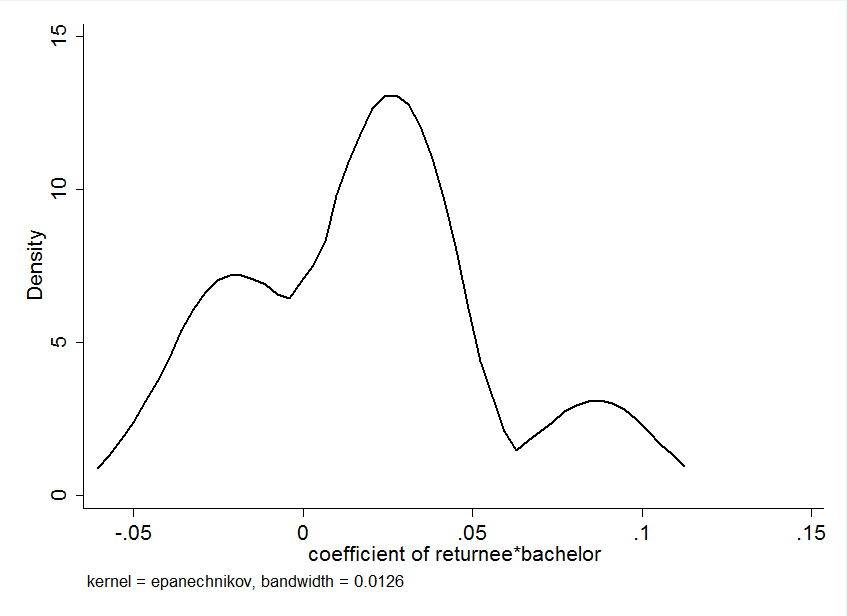 Note: This figure presents an estimated density plot of different point estimates of the coefficient of returnee*bachelor from 95 different models using the matched data. Figure A2. Estimated post-graduate returnees’ income premium in different setups 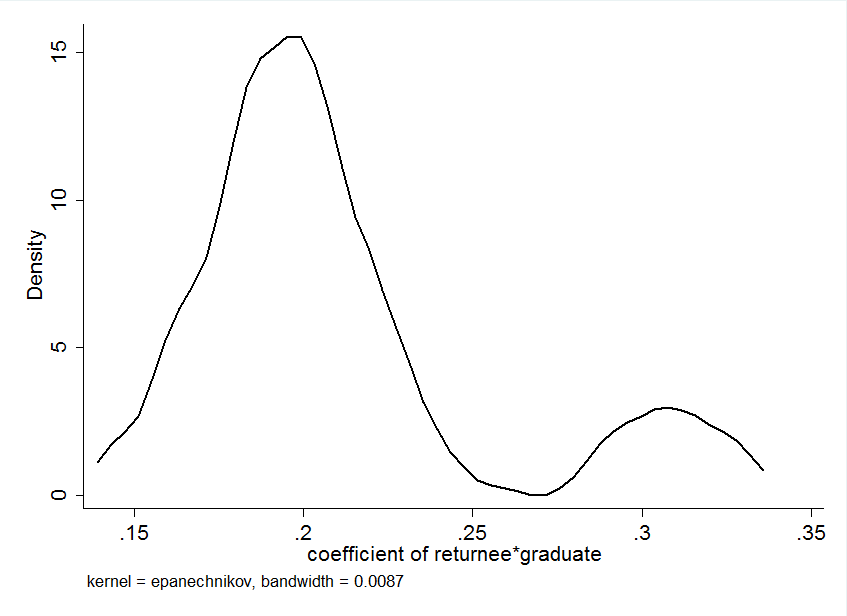 Note: This figure presents an estimated density plot of different point estimates of the coefficient of returnee*graduate from 95 different models using the matched data.In summary, we find very robust results that a foreign graduate degree increases one’s income by about 20 per cent relative to a local one, while a foreign Bachelor’s degree does not significantly raise the income relative to a domestic one.2.4 The income trend with tenure risingTo study the income trends as tenure rises, it makes sense to control the impact of other factors first. Therefore, we regress the log income on all the controls in column (2) of Table 2 except tenure and the degree terms to get the income residuals, and we then plot the residuals against tenure for bachelors in Figure A3 and for postgraduates in Figure A4. We can see that returnee and local bachelors have similar income residuals for any tenure. Meanwhile, the income residual for bachelors remains roughly the same across different tenures. The income residual of local postgraduates basically remains constant for tenure less than 20, and it starts to increase when tenure is above 20. Contrarily, the income residual of returnee postgraduates is an increasing function of tenure. Overall, the income gap between returnee and local postgraduates increases over tenure, which supports the human capital effect interpretation.Figure A3. The estimated income trends for Bachelor’s degree recipients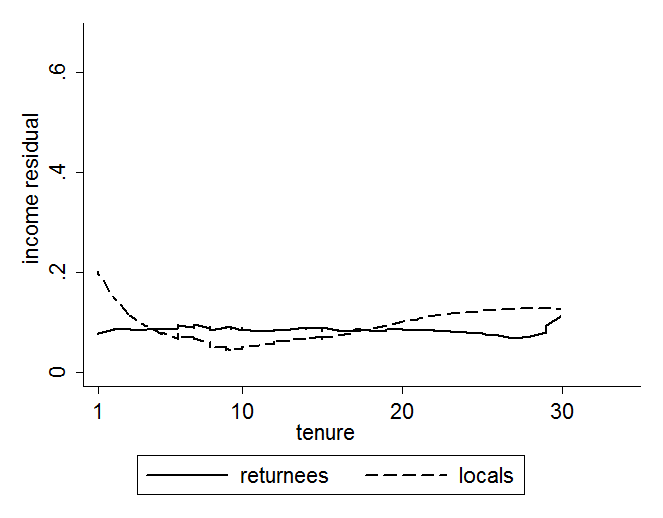 Figure A4. The estimated income trends for graduate degree recipients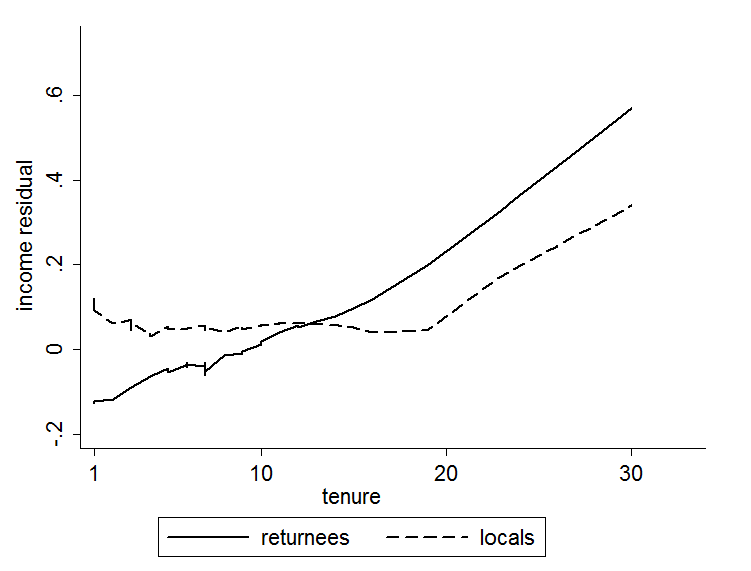 2.5 The estimation results when controlling for occupations, positions and business typesTable A8. Estimates of returnees’ income premium with occupations, positions and business typesNotes: 1. Columns 1-3 use the log annual income of individuals as the dependent variable. 2. “Other controls” include a dummy for Bachelor’s degrees, a dummy for graduate degrees, a gender dummy, age and age squared, tenure at their current job and tenure squared, a marital status dummy, a dummy for living in urban versus rural areas, province and industry fixed effects, proxies for personal ability and family background. Before matchingBefore matchingBefore matchingAfter matchingAfter matchingAfter matchingMean differenceP-value of T-testStandardized biasMean differenceP-value of T-testStandardized biasBachelor-0.09880.0000-0.24610.00001.00000.0000Master0.05740.00050.16240.00001.00000.0000PhD0.04140.00010.18080.00001.00000.0000Male0.00830.72340.01670.00001.00000.0000Age-0.35960.3932-0.04040.05600.91990.0063Tenure-0.61700.1616-0.06610.24010.68990.0257Married-0.04170.0640-0.0875-0.00410.8923-0.0087Urban-0.02960.0357-0.0984-0.00620.7438-0.0208N6051964Before matchingBefore matchingBefore matchingAfter matchingAfter matchingAfter matchingMean differenceP-value of T-testStandardi- zed biasMean differenceP-value of T-testStandardi- zed biasAbility proxyAbility1-0.04500.0263-0.1047-0.00620.8217-0.0145Ability2-0.01570.4022-0.03950.02700.30320.0680N6050964Mom’s education levelNo schooling0.04510.03200.1053-0.02430.4127-0.0565High school and below-0.04120.0898-0.08360.02180.50800.0441Associate degree-0.02300.0865-0.0855-0.00970.5973-0.0361Bachelor and above0.01910.18230.06530.01230.52010.0416N5602907Dad’s education levelNo schooling0.07700.00070.1715-0.01660.4579-0.0370High school and below-0.07450.00340.14910.00080.98210.0015Associate degree-0.01520.2998-0.05290.00550.77560.0192Bachelor and above0.01270.40070.04250.01030.48290.0342N5466863Mom’s positionNo job0.04020.00740.14040.02490.17640.0875Farmer0.03360.17430.0698-0.02970.2781-0.0616Self-employed0.01290.31550.05130.00870.48810.0345Worker-0.01790.4605-0.03800.00930.77530.0197Group leader-0.00270.5456-0.0316-0.00670.34430.0787Section chief-0.01330.3088-0.0528-0.02770.1399-0.1114Department head0.00600.41840.04120.00800.38920.0542Bureau head0.02150.05400.09760.01330.22660.0601N5027834Dad’s positionNo job-0.00860.6210-0.0267-0.00070.74160.0240Farmer0.02000.44640.0410-0.01690.1271-0.1106Self-employed-0.00020.9885-0.00080.00840.57980.0336Worker-0.00810.7477-0.01740.00310.92220.0070Group leader0.00400.55370.03160.00400.64010.0316Section chief-0.00180.8962-0.00700.00180.82310.0078Department head-0.00990.0193-0.1350-0.00190.7348-0.0263Bureau head0.00460.59340.02860.00220.78770.0138N4836779Before matchingBefore matchingBefore matchingAfter matchingAfter matchingAfter matchingAfter matchingMean differenceP-value of T-testStandardi- zed biasMean differenceP-value of T-testStandardi- zed biasStandardi- zed bias1:2 matching 1:2 matching 1:2 matching 1:2 matching 1:2 matching 1:2 matching 1:2 matching Bachelor-0.09880.0000-0.24610.00001.00000.00000.0000Master0.05740.00050.16240.00001.00000.00000.0000PhD0.04140.00010.18080.00001.00000.00000.0000Male0.00830.72340.01670.00001.00000.00000.0000Age-0.35960.3932-0.04041.23600.6280.16090.1609Tenure-0.61700.1616-0.06610.11300.9630.01600.0160Married-0.04170.0640-0.08750.00001.00000.00000.0000Urban-0.02960.0357-0.09840.00001.00000.00000.0000N605112321:4 matching1:4 matching1:4 matching1:4 matching1:4 matching1:4 matching1:4 matching1:4 matchingBachelor-0.09880.0000-0.24610.00001.00000.00000.0000Master0.05740.00050.16240.00001.00000.00000.0000PhD0.04140.00010.18080.00001.00000.00000.0000Male0.00830.72340.01670.00001.00000.00000.0000Age-0.35960.3932-0.04040.38300.8810.04990.0499Tenure-0.61700.1616-0.06610.17340.9430.02460.0246Married-0.04170.0640-0.0875-0.04410.732-0.1031-0.1031Urban-0.02960.0357-0.09840.00001.00000.00000.0000N60511903IncomeReturnee*Bachelor-0.0295(0.0735)Returnee*Graduate0.2976***(0.0987)Bachelor9.0282***(0.6929)Graduate9.3229***(0.6958)Male0.1450***(0.0553)Age0.0910**(0.0378)Age square-0.0011**(0.0005)Other controlsYesKP F-statistic16.23N863Returnee* BachelorReturnee* GraduateIV*Bachelor0.0028***0.0003***(0.0005)(0.0001)IV*Graduate0.0010***0.0028***(0.0003)(0.0004)Other controlsYesYesF-stat of instrument419.851246.05P-value(0.0000)(0.0000)(1)(2)Returnee*Bachelor0.09390.1139(0.0696)(0.0736)Returnee*Graduate0.2546*0.3189**(0.1524)(0.1510)Bachelor10.2196***11.2163***(0.7089)(0.9657)Graduate10.5538***11.4549***(0.7614)(0.9931)Other controlsYesYesProxies for ability & backgroundN.A.YesR-square0.38400.3963N6246241:2 matching1:4 matchingReturnee*Bachelor0.01250.0285(0.0483)(0.0438)Returnee*Graduate0.2626***0.1926**(0.0851)(0.0793)Other controlsYesYesR-square0.32050.3097N11131722(1)(2)(3)Returnee*Bachelor-0.0399-0.03530.0231(0.0884)(0.0730)(0.0679)Returnee*Graduate0.1815*0.1912*0.1877*(0.1088)(0.1777)(0.0968)Department head0.3062***(0.1029)Professional/technician0.1631(0.1142)Service personnel0.2861**(0.1376)Worker in primary industry-0.2499(0.2190)Group leaders 0.3176**(0.1549)Section chiefs 0.4086***(0.0806)Department heads0.5174***(0.1384)Bureau heads0.6731*(0.3332)Privately-funded0.0215(0.0709)Foreign-funded0.5520***(0.1107)Other enterprise0.1835(0.2305)Other controlsYesYesYesR-square0.31290.35800.3390N607623836